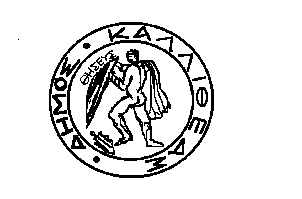 ΕΛΛΗΝΙΚΗ ΔΗΜΟΚΡΑΤΙΑ			                     		Καλλιθέα   12/12/2022ΝΟΜΟΣ ΑΤΤΙΚΗΣΔΗΜΟΣ ΚΑΛΛΙΘΕΑΣ				           	Αρ. Πρωτ. 59932ΔΙΕΥΘΥΝΣΗ	:ΔΙΟΙΚΗΤΙΚΗΤΜΗΜΑ	:Υποστήριξης Πολιτικών Οργάνων				              	Ταχ.Δ/νση	:ΜΑΤΖΑΓΡΙΩΤΑΚΗ 76, Κ.Α. 176 76	 	ΑΡΜΟΔΙΟΣ	: Μαρίνα Γρίβα	Τηλεφ.	: 213 2070425e-mail		: m.griva@kallithea.gr ΘΕΜΑ		: «Έγκριση ψηφιακού οργανογράμματος                             της ΔΗ.Κ.Ε.Κ.                                                                          			      ΠΡΟΣ 		                        					         Τον Πρόεδρο του			        	                            			      Δημοτικού Συμβουλίου                                                                  Παρακαλούμε κατά την προσεχή συνεδρίαση του Δημοτικού Συμβουλίου, όπως περιλάβετε και το θέμα της έγκρισης της με αρ. 114/2022 (ΑΔΑ: 9ΛΞΒΟΡ5Ω-5ΞΣ) απόφασης του Δ.Σ. της ΔΗ.Κ.Ε.Κ., που αφορά στην δημιουργία ψηφιακού οργανογράμματος της Δημοτικής Κοινωφελούς Επιχείρησης Καλλιθέας «ΔΗ.Κ.Ε.Κ.»σύμφωνα με τις διατάξεις της παρ. 2 του άρθρου 240 και της παρ. 2 του άρθρου 234 του Ν. 3463/2006.      	Ο  ΑΝΤΙΔΗΜΑΡΧΟΣ     ΕΥΑΓΓΕΛΟΣ ΜΠΑΡΜΠΑΚΟΣΣυνημμένα: 						                - Απόφαση 114/2022 της ΔΗ.Κ.Ε.Κ.Εσωτερική ΔιανομήΓρ. Δημάρχου                                                             Γρ. Γεν. Γραμματέα    Ο.Υ.                                    Τμ. Υποστ. Πολ. ΟργάνωνΚοινοποίησηΔΗ.Κ.Ε.Κ.